17 октября 2022 годРусская классика — это важная часть мирового культурного наследия. Она самобытна и прекрасна, ее отличает особый характер и неповторимое величие. Русские композиторы писали свои произведения вне времени. В XXI веке они по-прежнему звучат мощно и современно Музыка является неотъемлемой частью жизни человека, она имеет сильное воздействие на эмоциональную сферу и нравственный мир.17 октября  прошло очередное внеурочное занятие «Разговоры о важном»,  посвященное Дню музыки.Учащиеся школы на классных часах обсудили темы «Я хочу увидеть музыку», «Я хочу услышать музыку, «Что мы музыкой зовем?». Разговор шел не только о стилях, направлениях, жанрах, еще о роли музыки в непростые времена. Обучающиеся слушали фрагменты из классики — Седьмую симфонию Шостаковича, Чайковского.   Как известно, музыка способна оказывать целительное воздействие на человека. Грамотно подобранные мелодии способны настроить на позитивный лад. Разговор прошел оживленно, с увлечением обучающиеся делились своим мнением о современной музыке.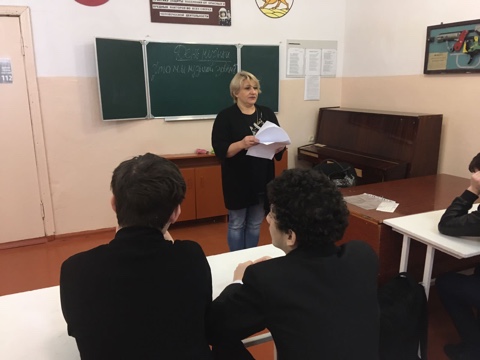 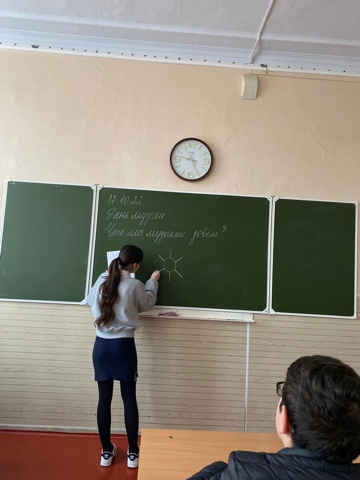 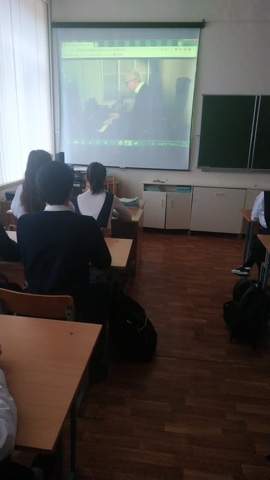 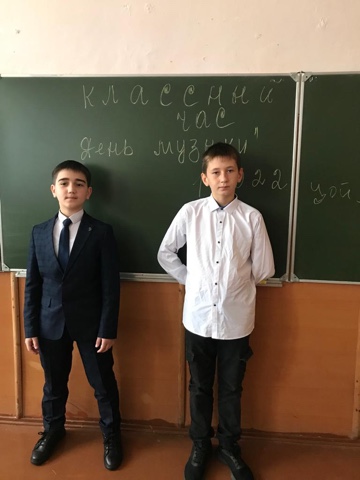 